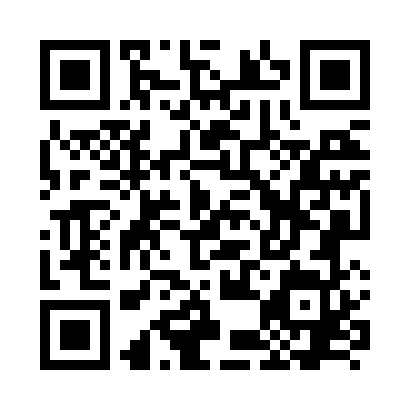 Prayer times for Altenherfen, GermanyWed 1 May 2024 - Fri 31 May 2024High Latitude Method: Angle Based RulePrayer Calculation Method: Muslim World LeagueAsar Calculation Method: ShafiPrayer times provided by https://www.salahtimes.comDateDayFajrSunriseDhuhrAsrMaghribIsha1Wed3:386:031:275:298:5211:062Thu3:356:011:275:308:5311:093Fri3:316:001:275:318:5511:124Sat3:285:581:275:318:5711:155Sun3:255:561:275:328:5811:186Mon3:215:541:275:339:0011:217Tue3:185:531:275:339:0111:248Wed3:145:511:275:349:0311:289Thu3:125:491:265:349:0411:3110Fri3:115:481:265:359:0611:3411Sat3:115:461:265:369:0711:3412Sun3:105:451:265:369:0911:3513Mon3:095:431:265:379:1011:3614Tue3:095:421:265:379:1211:3615Wed3:085:401:265:389:1311:3716Thu3:085:391:265:389:1511:3817Fri3:075:381:265:399:1611:3818Sat3:075:361:275:409:1711:3919Sun3:065:351:275:409:1911:3920Mon3:065:341:275:419:2011:4021Tue3:055:321:275:419:2211:4122Wed3:055:311:275:429:2311:4123Thu3:045:301:275:429:2411:4224Fri3:045:291:275:439:2611:4225Sat3:045:281:275:439:2711:4326Sun3:035:271:275:449:2811:4427Mon3:035:261:275:449:2911:4428Tue3:035:251:275:459:3011:4529Wed3:025:241:285:459:3211:4530Thu3:025:231:285:469:3311:4631Fri3:025:221:285:469:3411:47